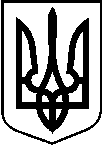 У К Р А Ї Н А 			ПРОЄКТТростянецька міська рада___ сесія 8 скликання  Р І Ш Е Н Н Я                     від ________ _____ року     м. Тростянець			           № ______Про зміну типу та назви Білківського закладу загальної середньої освіти І-ІІІ ступенів Тростянецької  міської ради Відповідно до Закону України «Про освіту», ст. ст. 31, 32, 35 Закону України «Про повну загальну середню освіту», «Про дошкільну освіту», рішення Тростянецької міської ради від 17.11.2022 року №288 «Про затвердження перспективного Плану оптимізації  мережі закладів освіти Тростянецької міської ради на 2022-2024 роки», з метою приведення установчих документів закладу загальної середньої освіти у відповідність до чинного законодавства,   керуючись ст. ст. 25, 26, 59 Закону України «Про місцеве самоврядування в Україні,міська рада вирішила:1. Змінити тип та назву юридичної особи: «Білківський заклад загальної середньої освіти І-ІІІ ступенів  Тростянецької міської ради» (код ЄДРПОУ 23998998) на «Білківський ліцей Тростянецької міської ради» (скорочена назва: Білківський ліцей ТМР).2. Затвердити Статут Білківського ліцею Тростянецької міської ради в новій редакції (додається).3. Директору Білківського закладу загальної середньої освіти І-ІІІ ступенів  Тростянецької міської ради забезпечити здійснення державної реєстрації Статуту в новій редакції та інших заходів відповідно до норм чинного законодавства України.4. Контроль за виконанням даного рішення покласти на  начальникавідділу освіти Тростянецької міської ради  Білокур Я.Ю.Міський голова  		Юрій БОВА